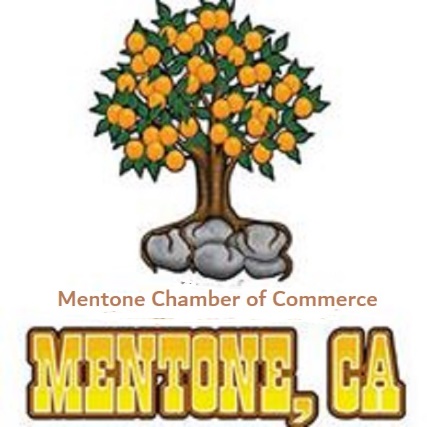 Mentone Chamber of Commercechamberofcommercementoneca.orgDate: _____________________
Business Name or Individual Name: _______________________________________________________Contact Person ________________________________________________________________________Type of Business: ______________________________________________________________________Address: _____________________________________________________________________________MAILING ADDRESS IF DIFFERENT THAN ABOVE: ________________________________________________________________Business Phone/ Cell: _________________________________________________________________Email: _____________________________________________________□ Individual ($25.00 each)   □Business dues ($50.00) □  Member/Sponsor$_____________   Please indicate what you wish to Sponsor_______________________________                       Please make your checks payable to Mentone Chamber of Commerce. DUE BY FEBRUARY 28, 2023         Please contact us if you have any questions.  MAIL:  P.O. BOX 246 MENTONE, CA 92359                                     Phone: (909) 362-7860 / Email:  maca501@yahoo.com                                                 ZELLE : PAY 909 362 7860  w/Application RETURNED!                       